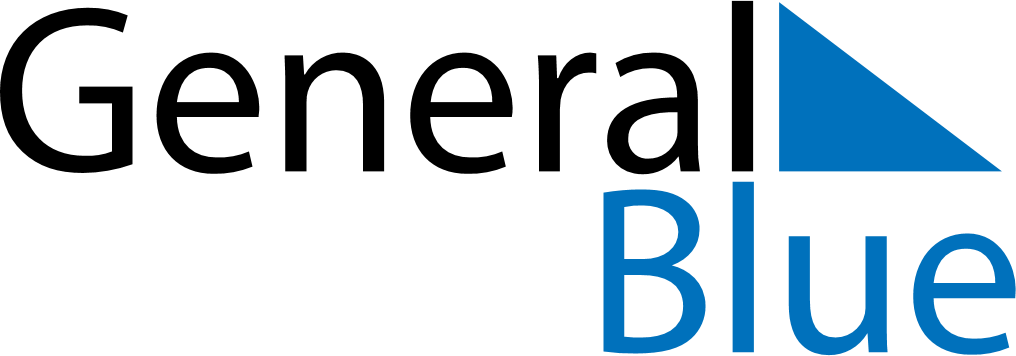 May 2021May 2021May 2021United Arab EmiratesUnited Arab EmiratesMondayTuesdayWednesdayThursdayFridaySaturdaySunday12345678910111213141516End of Ramadan (Eid al-Fitr)171819202122232425262728293031